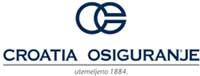 CROATIA osiguranje d.d.Miramarska 22, ZagrebRepublika HrvatskaVRIJEDNOSNICA: CROS-R-A/ HRCROSRA0002    	       CROS-P-A/ HRCROSPA0004KOTACIJA: Službeno tržište Zagrebačke burze d.d.       HRVATSKA AGENCIJA ZA NADZOR       FINANCIJSKIH USLUGA       Miramarska 24 b       10 000 Zagreb							       ZAGREBAČKA BURZA d.d.							       Ivana Lučića 2a							       10 000 Zagreb       HINA - OTSZagreb, 26. rujna 2012. godinePREDMET: Obavijest o povlaštenim informacijama sukladno čl 459. Zakona o tržištu kapitala                    PRAVNI SPOROVI_____________________________________________________________________________Poštovani,postupajući sukladno odredbi članka čl.459. i čl. 363. stavak 4. ZTD-a, Uprava CROATIA osiguranja d.d., Zagreb, Miramarska 22, objavljujeP R I O P Ć E N J EDana 03. listopada 2011. godine KRAŠ d.d, iz Zagreba, Ravnice 48, podigao je tužbu protiv CROATIA osiguranja d.d., Zagreb, Miramarska 22, radi pobijanja Odluke s 35. Glavne skupštine CROATIA osiguranja d.d. održane 07. srpnja 2011. godine. Navedeni parnični predmet vodio se na Trgovačkom sudu u Zagrebu pod posl.br. P-5069/2011. Dana 13. travnja 2012. godine Trgovački sud u Zagrebu donio je presudu kojom se odbija tužitelj s tužbenim zahtjevom.S poštovanjem,Služba za korporativne komunikacijeCROATIA osiguranje d.d.Odgovorne osobe:Direktor Službe za korporativne komunikacijeHrvoje OdakDirektor Direkcije za upravljanje potpornim poslovnim procesimamr. Boris Rozić